头条、本网-热点推荐自贡端出文旅盛宴第30届自贡国际恐龙灯会将于2月2日拉开帷幕近日，记者从自贡市文旅投公司获悉，第30届自贡国际恐龙灯会将于2月2日在自贡中华彩灯大世界开幕，用彩灯与科技讲述中国故事，为游客展现华夏历史文化魅力。2024年，恰逢首届自贡迎春灯会举办60周年、“自贡灯会”举办30届的双重节点，本届灯会总投资达9000余万元，投资额较上届灯会增加约20%。“灯会以‘灯汇天下 龙舞盐都’为主题，有内容、材料、工艺、科技、演艺、文创六大创新。”自贡市文化旅游投资开发有限公司董事长宋青山介绍，灯会以时间线为经，以人们耳熟能详的中国故事为纬，在三公里的游园主线里打造“华夏乐章、盛世欢歌、年味中国、浪漫中国”4大版块，共27个标段、上千个灯组。记者了解到，作为中国知名彩灯展，本届灯会有诸多创新。在内容创新上，用时间线将华夏五千年文明串联起来，引入王者荣耀、泡泡玛特两大顶流IP，当代灯光装置艺术也是首次在灯会中呈现。在材料使用上，上千个灯组运用了人造革、吹塑纸、光盘、塑料瓶、轮胎皮革等近30种特殊材质，让传统手工艺和新技术、新材料碰撞新火花。在制灯工艺方面，不仅全面采用“分色裱糊”和浮雕工艺，而且每个标段灯组都大量采用“声光电”等科技手段，还加入AI人工智能、AR、3D打印等高科技互动，让灯组“活”起来。这里既有自贡彩灯与敦煌壁画的跨界合作，首次采用无丝工艺与传统丝架造型相结合方式打造的“如梦飞天”；也有高10米、由超10万件各式瓷器捆扎而成的“瓷器鼎”；还有全新打造的自贡“恐龙十三太保”；更有首次采用幻彩亚克力制作、羽毛多达3万片的“孔雀灯”；可以和游客互动对话的全国首个AI智能灯组“年兽贺岁”也将亮相。此外，本届灯会还将打造全园区360°行进式演艺新场景。届时将有100余名演员参演，演出人数较第29届自贡国际恐龙灯会增长117%。主舞台将推出由《雄狮贺岁》《惊鸿舞》《杂技》《民族大狂欢》组成的大型歌舞秀，其余区域分别推出迎宾大典、胡姬舞、斗灯、杂技、民俗快闪、赛博汉服、新潮国乐、国潮机甲等演出。在开幕式当天，2024架无人机将为游客带来大型编队飞行表演。春节期间，600架无人机每晚表演1至2场，无人机数量较上届同比增长1.3倍。整个灯会期间，全新订制的2台龙凤扑翼机将每晚开展飞行特技表演。此外，本届灯会同步推出专属灯会和龙年系列文创产品，让彩灯变成“可以带走的文化”。涵盖5大品类、31件单品的灯会主题文创，13款恐龙十三太保文创，盐龙灯文创等3大类近百种文创产品，将在春节前面市。（记者  欧月宾）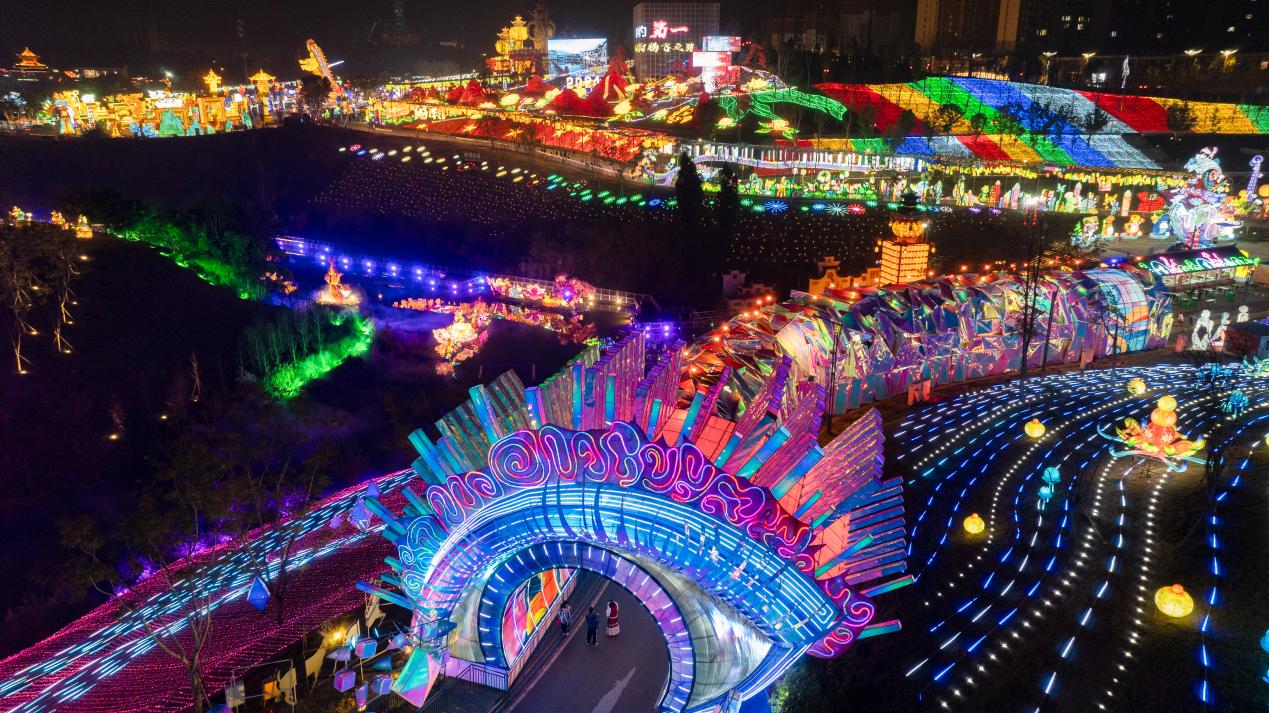 